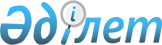 "Қазақстан Республикасының кейбір заңнамалық актілеріне техникалық
реттеу мәселелері бойынша өзгерістер мен толықтырулар енгізу туралы"
Қазақстан Республикасының Заңын іске асыру жөніндегі шаралар туралыҚазақстан Республикасы Премьер-Министрінің 2007 жылғы 12 сәуірдегі N 88-ө Өкімі



      1. Қоса беріліп отырған»"Қазақстан Республикасының кейбір заңнамалық актілеріне техникалық реттеу мәселелері бойынша өзгерістер мен толықтырулар енгізу туралы" Қазақстан Республикасының 2006 жылғы 29 желтоқсандағы Заңын іске асыру мақсатында қабылдануы қажет нормативтік құқықтық актілердің тізбесі (бұдан әрі - тізбе) бекітілсін.



      2. Мемлекеттік органдар заңнамада белгіленген тәртіппен:



      1) тізбеге сәйкес нормативтік құқықтық актілердің жобаларын әзірлесін және Қазақстан Республикасының Үкіметіне бекітуге енгізсін;



      2) "Қазақстан Республикасының кейбір заңнамалық актілеріне техникалық реттеу мәселелері бойынша өзгерістер мен толықтырулар енгізу туралы" Қазақстан Республикасының 2006 жылғы 29 желтоқсандағы 
 Заңына 
 сәйкес келтіру мақсатында заңға тәуелді нормативтік құқықтық актілерге тексеру жүргізсін және заңға тәуелді нормативтік құқықтық актілерге тиісті өзгерістер енгізсін;



      3) тізбеге сәйкес тиісті ведомстволық нормативтік құқықтық актілер қабылдасын, Қазақстан Республикасының Үкіметін және техникалық реттеу саласындағы уәкілетті органды қабылданған шаралар туралы хабардар етсін.

      

Премьер-Министр


Қазақстан Республикасы   



Премьер-Министрінің    



2007 жылғы 12 сәуірдегі  



N 88-ө өкімімен     



бекітілген   


"Қазақстан Республикасының кейбір заңнамалық актілеріне техникалық реттеу мәселелері бойынша өзгерістер мен толықтырулар енгізу туралы" Қазақстан Республикасының 2006 жылғы 29 желтоқсандағы Заңын іске асыру мақсатында қабылдануы қажет нормативтік құқықтық актілердің тізбесі



Ескертпе

:



ИСМ  -  Қазақстан Республикасы Индустрия және сауда министрлігі



ТЖМ  -  Қазақстан Республикасы Төтенше жағдайлар министрлігі



ІІМ  -  Қазақстан Республикасы Ішкі істер министрлігі



ККМ  -  Қазақстан Республикасы Көлік және коммуникация министрлігі



ДСМ  -  Қазақстан Республикасы Денсаулық сақтау министрлігі

					© 2012. Қазақстан Республикасы Әділет министрлігінің «Қазақстан Республикасының Заңнама және құқықтық ақпарат институты» ШЖҚ РМК
				
Р/с



N

Атауы

Актінің



нысаны

Орында-



луына



жауапты

Орындау



мерзімі

1

2

3

4

5

1.

Техникалық регламенттерді



әзірлеу жөніндегі жоспарды



бекіту туралы

Қазақстан



Республикасы



Үкіметінің



қаулысы

ИСМ

2007 жылғы



мамыр

2.

Аккредиттеу жөніндегі



орган туралы

Қазақстан



Республикасы



Үкіметінің



қаулысы

ИСМ

2007 жылғы



мамыр

3.

Техникалық регламенттерді



әзірлеу, сараптау,



қабылдау, өзгерту және



күшін жою ережесін бекіту



туралы 

Қазақстан



Республикасы



Үкіметінің



қаулысы

ИСМ

2007 жылғы



мамыр

4.

Дала өрттерін, сондай-ақ



мемлекеттік өрт сөндіру



мекемелері құрылмаған елді



мекендердегі өрттерді



сөндіру ережесін бекіту



туралы 

Қазақстан



Республикасы



Үкіметінің



қаулысы

ТЖМ

2007 жылғы



мамыр

5.

Криминалистік талаптар мен



азаматтық және қызметтік



қару мен оның патрондарын



сынау әдістерін бекіту



туралы

Қазақстан



Республикасы



Үкіметінің



қаулысы

ІІМ

2007 жылғы



мамыр

6.

Темір жол көлігіндегі



қауіпсіздік ережесін



бекіту туралы 

Қазақстан



Республикасы



Үкіметінің



қаулысы

ККМ

2007 жылғы



мамыр

7.

Автомобиль көлігі құрал-



дарын техникалық пайдалану



ережесін бекіту туралы

Қазақстан



Республикасы



Үкіметінің



қаулысы

ККМ

2007 жылғы



мамыр

8.

Теңіз кемелерінің жүк



маркасы туралы ережені



бекіту туралы 

Қазақстан



Республикасы



Үкіметінің



қаулысы

ККМ

2007 жылғы



мамыр

9.

Теңіз кемелерін жабдықтау



жөніндегі ережені бекіту



туралы

Қазақстан



Республикасы



Үкіметінің



қаулысы

ККМ

2007 жылғы



мамыр

10.

Азаматтық әуе кемелерінің



ұшу жарамдылығы нормасын



белгілеу туралы

Қазақстан



Республикасы



Үкіметінің



қаулысы

ККМ

2007 жылғы



мамыр

11.

Әуеайлақтың жарамдылығын



сертификаттау және оған



сертификаттар беру



ережесін бекіту туралы

Қазақстан



Республикасы



Үкіметінің



қаулысы

ККМ

2007 жылғы



мамыр

12.

Азаматтық авиация саласын-



дағы еңбек қауіпсіздігі



мен өндірістік санита-



рияны қамтамасыз ету,



сондай-ақ ұшуларға аэрона-



вигациялық қызмет көрсету



жөніндегі ережені бекіту



туралы 

Қазақстан



Республикасы



Үкіметінің



қаулысы

ККМ

2007 жылғы



мамыр

13.

Теңіз кемелерін жіктеу



ережесін бекіту туралы

Қазақстан



Республикасы



Үкіметінің



қаулысы

ККМ

2007 жылғы



мамыр

14.

Ұшуларды және авиациялық



электр байланысы радио-



техникалық қамтамасыз ету



ережесін бекіту туралы

Қазақстан



Республикасы



Үкіметінің



қаулысы

ККМ

2007 жылғы



мамыр

15.

Өнімді таңбалау ережесін



бекіту туралы

Бұйрық

ИСМ

2007 жылғы



мамыр

16.

Тиімділігіне, қауіпсіздік



сапасына сараптама жүргізу



үшін Қазақстан Республи-



касының аумағында айна-



лымда жүрген дәрілік зат-



тарды алып қою ережесін



бекіту туралы

Бұйрық

ДСМ

2007 жылғы



мамыр

17.

Ұйымдардың стандарттарын



әзірлеу, бекіту, есепке



алу, өзгерту, күшін жою,



тіркеу, белгілеу, басып



шығару ережесін бекіту



туралы

Бұйрық

ИСМ

2007 жылғы



мамыр

18.

Сәйкестікті растау жөнін-



дегі органдарды, сынақ



зертханаларын (орталық-



тарын), өлшеу құралдарын



салыстырып тексеру,



калибрлеу және өлшемдерді



орындау әдістерін метро-



логиялық аттестаттауды



жүзеге асыратын заңды



тұлғаларды аккредиттеу



ережесін бекіту туралы

Бұйрық

ИСМ

2007 жылғы



мамыр

19.

Тауардың шығарылған елін



айқындау жөніндегі серти-



фикаттарды беру ережесін



бекіту туралы

Бұйрық

ИСМ

2007 жылғы



мамыр

20.

Сәйкестікті растау сала-



сындағы шетелдік үлгідегі



құжаттарды беретін шетел-



дік және халықаралық



ұйымдарды есептік тіркеу



ережесін бекіту туралы

Бұйрық

ИСМ

2007 жылғы



мамыр

21.

Өлшем бірлігін қамтамасыз



ету саласындағы сарапшы-



аудиторлар мен салыстырып



тексерушілерге аттестат-



тау жүргізу ережесін



бекіту туралы

Бұйрық

ИСМ

2007 жылғы



мамыр

22.

Азаматтық және қызметтік



қару мен оның патрондары-



ның мемлекеттік кадастрын



бекіту туралы 

Бұйрық

ІІМ

2007 жылғы



мамыр

23.

Өнеркәсіптік қауіпсіздік



декаларациясын әзірлеу



ережесін бекіту туралы

Бұйрық

ТЖМ

2007 жылғы



мамыр

24.

Медициналық техника мен



медициналық мақсаттағы



бұйымдардың қауіпсіздігін



жіктеу ережесін бекіту



туралы

Бұйрық

ДСМ

2007 жылғы



мамыр
